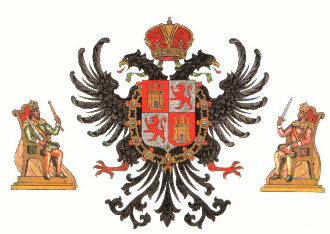 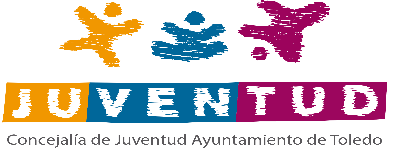                                     ANEXO IIDESCRIPCION COMPLETA DEL PROYECTODENOMINACION DEL PROYECTO:DESCRIPCION COMPLETA DEL PROYECTODENOMINACION DEL PROYECTO:Desarrollo del contenidoObjetivos---Metodología de trabajoTemporalización(Si son varias sesiones especificar la temporalización de cada una de ellas)Mes:Día:Hora de comienzo:Hora de finalización:Destinatarios: edades de los participantesNº propuesto de participante( mínimo 10)Estrategia de difusión(Explica cómo vas a informar al máximo número de personas sobre la existencia de tu proyecto)Ubicación de Local Municipal:Local Propio:Otro tipo de Local (indicar)*Horario:*Observaciones: (Si es necesario montaje especificar días y horas): Inscripción previaSÍ                                          NORecursos necesarios:Recursos Humanos:Nº de monitores/as:Nº de voluntarios/as:Recursos Materiales:(detallar y presupuestar los materiales necesarios)-----Otros Recursos:(Especificar)Material: (Especificar cuantas unidades, para cuándo deben estar preparadas y dónde).---Presupuesto solicitadoRecursos humanos:Recursos materiales:Otros Gastos:(Especificar)Total proyecto(                      ) €(                      ) €(                      ) €(                      ) €